Тестовый доступ к полнотекстовым коллекциям SAE International Scholarly Journals Collection и SAE eBooks Collection издательства SAE International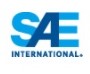 (с 4 октября по 4 декабря 2021 г.)В рамках Национальной подписки на электронные ресурсы Новосибирскому государственному техническому университету с 4 октября по 4 декабря 2021 г. предоставлен тестовый доступ к полнотекстовым коллекциям SAE International Scholarly Journals Collection и SAE eBooks Collection издательства SAE International.SAE International –глобальная ассоциация, объединяющая более 128 000 инженеров и технических экспертов в аэрокосмической, автомобильной и коммерческой отраслях. Основные направления деятельности – это обучение на протяжении всей жизни, и добровольная разработка консенсусных стандартов.Список доступных журналов SAE International Scholarly Journals CollectionСписок доступных электронных книг SAE eBooks CollectionРабота с ресурсом:Зайти на сайт.Из списка доступных источников выбрать название журнала или книги и внести в строку поиска в кавычках. В результатах поиска по умолчанию выйдут источники в формате «Metadata+Full Text» (Метаданные+Полный текст). Для поиска заданного источника в полученных результатах в окне с правой стороны от поисковой строки выбрать в выпадающем меню категорию «Title» (Заглавие).Для перехода к источнику нажать на название.Полные тексты доступны в формате PDF.Доступ к данному ресурсу предоставляется с компьютеров НГТУ.За дополнительной информацией обращаться:отдел электронных ресурсов (корп. «Библиотека», ком. 420)е-mail: media@library.nstu.ruтел. 315-39-37